Dj08488 Crazy SUDUKUObsah:16 žetonů představujících 4 typy stanovišť ve 4 různých barvách, 40 karet výzev (4 úrovně obtížnosti).Cíl hry: Doplňte mřížku 16 žetony.Postup: Položte 16 žetonů na stůl a umístěte karty výzev vedle na hromádku. Vezměte si kartu s výzvou  a zkuste dokončit mřížku s 16žetony podle uvedených pokynů:POZOR:  Každý typ obydlí se může objevit pouze jednou:• na řádku• ve sloupci• v barevné zóněVytváří se následující barevné zóny tvořené 4 různými obrázky stejné barvy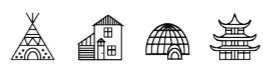 4 obrázky vedle sebe – tři obrázky vedle sebe a čtvrtý uprostřed pod nimi – 2 obrázky pod sebou – 2 obrázky pod sebou s posunutím o jedno – tři obrázky vedle sebe a čtvrtý je nalepený na konci nebo začátku řady nahoře nebo dole – viz obrázky v přiloženém souboru.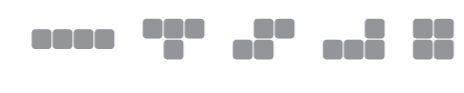 Pokud pole na mřížce obsahuje určitý pokyn, musíte odložit žeton tak, jak je uvedeno v pokynu.Např.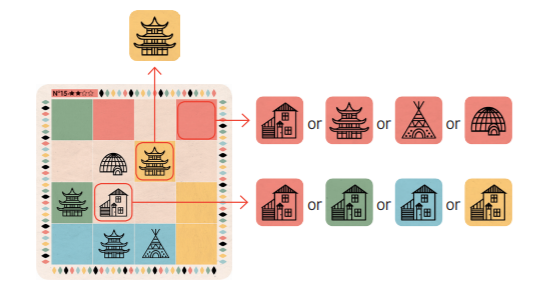 Každá výzva má pouze jedno možné řešení. Řešení naleznete na konci přiloženého bookletu.